Консультация для родителей.Биоэнергопластика — здоровьесберегающая технология в ДОУ.Что такое биоэнергопластика?Биоэнергопластика включает в себя три базовых понятия:«био» — человек как биологический объект;«энергия» — сила, необходимая для выполнения определенных действий;«пластика» — плавные движения тела, рук, которые характеризуется непрерывностью, энергетической наполненностью, эмоциональной выразительностью.Биоэнергопластика – это соединение движений артикуляционного аппарата с движениями кисти руки.Исследования отечественных физиологов (М. М. Кольцова, В. М. Бехтерев, А. А. Леонтьев и др.) подтверждают связь развития рук с развитием мозга. В головном мозге человека центры, отвечающие за речь и движения пальцев рук, расположены очень близко. Стимулируя тонкую моторику и активизируя тем самым соответствующие отделы мозга, мы активизируем и соседние зоны, отвечающие за речь. Взаимосвязь моторной и речевой зон проявляется в том, что человек, который затрудняется с выбором подходящего слова, помогает себе жестами, и наоборот: сосредоточенно рисующий или пишущий ребенок непроизвольно высовывает язык.Преимущества биоэнергопластики:- оптимизирует психологическую базу речи;- улучшает моторные возможности ребёнка по всем параметрам;- способствует коррекции звукопроизношения, фонематических процессов;- синхронизация работы речевой и мелкой моторики сокращает время занятий, усиливает их результативность.Использование биоэнергопластики в ДОУ способствует повышению работоспособности воспитанников, активизации познавательного интереса, благотворно воздействует на психику дошкольника, на его состояние физического и психического здоровья, обеспечивает успешность ребенка в процессе образовательной деятельности.С целью повышения заинтересованности ребёнка в таких упражнениях применяются игровой персонаж (например, варежковые куклы).Особенности работы с применением биоэнергопластики:Педагог, демонстрирующий упражнение, сопровождает показ одной рукой.К упражнению присоединяется ведущая рука.Движения кисти руки должны стать раскрепощенными, плавными.Постепенно подключается вторая рука. Таким образом, ребёнок выполняет артикуляционное упражнение или удерживает позу с одновременными движениями обеих рук, которые имитируют движения артикуляционного аппарата.Ручная поза: все упражнения выполняются сначала одной, затем другой рукой, а в завершение двумя вместе.Темп выполнения – медленный. Постепенно темп выполнения увеличивается.Учитель-логопед: Кузнецова Е.Н.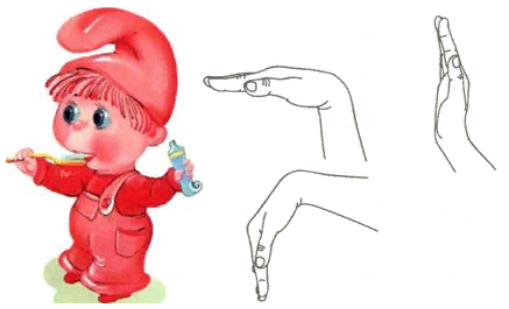 